Temat: Święto zmarłych1listopada obchodzimy święto zmarłych.                                                W tym dniu wspominamy naszych bliskich, którzy zmarli                             i odwiedzamy ich groby na cmentarzu.                                                            Na grobach zapalamy znicze, składamy kwiaty i modlimy się.Popatrz na obraz i pokaż, gdzie są znicze oraz  kwiaty.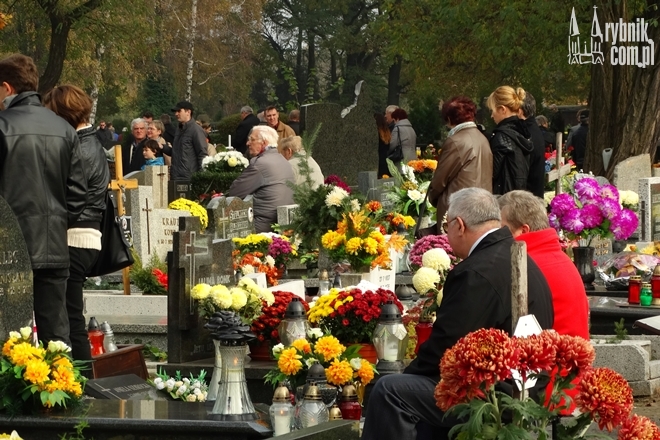  Spójrz na poniższe obrazy zniczy, a następnie znajdź                                  i wskaż pary zniczy, które są takie same.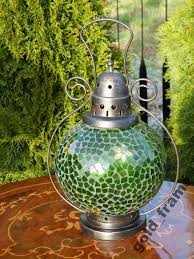 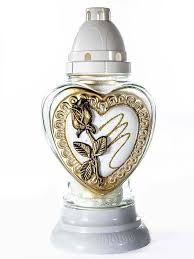 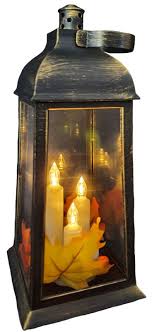 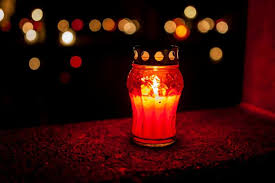 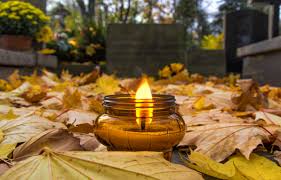 Dziękuję.